Publicado en Elche el 09/07/2020 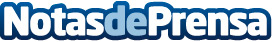 El Centro Comercial L'Aljub se renueva para ofrecer una mejor experiencia al clienteLa reforma tiene como objetivo adaptar la oferta comercial y los espacios del centro comercial a las tendencias más innovadoras del sector, así como crear una identidad propia y una experiencia única de compra para el cliente. El centro comercial se está transformando mediante una rehabilitación que abarca tanto el interior como el exterior, y que pretende crear un nuevo espacio más actual, experiencial y cómodo para sus visitantesDatos de contacto:Centro Comercial L'Aljub607767470Nota de prensa publicada en: https://www.notasdeprensa.es/el-centro-comercial-laljub-se-renueva-para Categorias: Nacional Inmobiliaria Marketing Valencia Logística Construcción y Materiales http://www.notasdeprensa.es